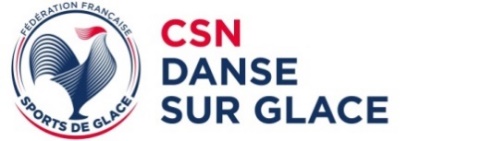 Commission Sportive Nationale de Danse sur GlaceElaboration du calendrier sportif pour la saison 2024/2025FICHE DE CANDIDATURE A L’ORGANISATION D’UNE COMPETITIONCLUB : 	PATINOIRE DE : 	PRESIDENT 	et/ ou CORRESPONDANT COMPETITION NOM/Prénom	NOM/Prénom	Tél. :	Tél. :	Mail :	Mail :	COMPETITIONS NATIONALES ET TOURNOIS DE FRANCELe Club postule à l’organisation des compétitions suivantes  (choix 1 = prioritaire, choix 2 = secondaire). Plusieurs choix 1 et/ou 2 sont possibles.COMPETITIONS INTERREGIONALES (TIR)Le Club postule à l’organisation des compétitions suivantes  (choix 1 = prioritaire, choix 2 = secondaire). Plusieurs choix 1 et/ou 2 sont possibles.Dans tous les cas de Compétitions, le Club s’engage à respecter le cahier des charges d’organisation (cf. Communication CSNDG). Le Club devra joindre l'accord du gestionnaire de la patinoire qui précisera les dates de ou des compétitions choisies.Cette fiche est à retourner aux dates et mails indiqués dans la Communication 359 « Elaboration calendrier ».CompétitionsChoixDisponibilités impératives de glaceRemarquesTDF 1A  (5/6 oct)Samedi 6h/23hDimanche 6h/18h30TDF 1B  (12/13 oct)Samedi 6h/23hDimanche 6h/18h30TDF 2A   (9/10 nov)Samedi 6h/23hDimanche 6h/18h30TDF 2B  (16/17nov)Samedi 6h/23hDimanche 6h/18h30TDF 3A  (18/19 janv)Samedi 6h/23hDimanche 6h/18h30TDF 3B  (25/26 janv)Samedi 6h/23hDimanche 6h/18h30TDF 4A  (15/16 fev)Samedi 6h/23hDimanche 6h/18h30TDF 4B  (22/23 fev)Samedi 6h/23hDimanche 6h/18h30TDF 5A  (1 /2 mars)Samedi 6h/23hDimanche 6h/18h30TDF 5B  (8/9 mars)Samedi 6h/23hDimanche 6h/18h30France Juniors (24 au 26 janvier)Vendredi 8h/19hSamedi 6h/23hDimanche 6h/18h30France BMC + CIRC(21 au 23 mars)Vendredi 8h/19hSamedi 6h/23hDimanche 6h/18h30France Solos(11 au 13 avril)Vendredi 7h/22hSamedi 6h/23hDimanche 6h/18h30Internationale Solos(date à confirmer)Samedi 6h/23hDimanche 6h/18h30Adultes 1 (25/26 janv)2 jours > contacter adultes@csndg.org Adultes 2  (15/16 mars ou 5/6 avril)2 jours > contacter adultes@csndg.org CompétitionsChoixDisponibilités impératives de glaceRemarquesTIR1  Zone….Samedi 6h/23hDimanche 6h/18h30TIR2 Zone….Samedi 6h/23hDimanche 6h/18h30